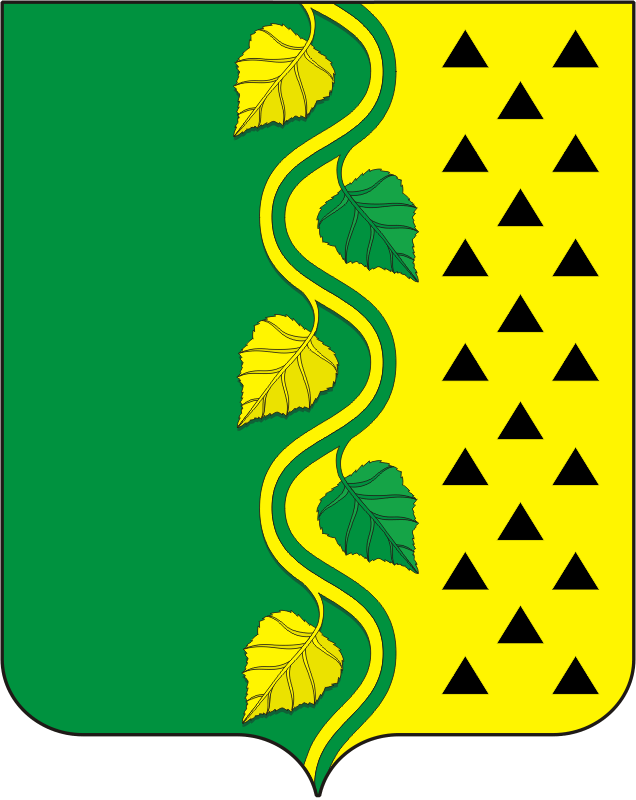         АДМИНИСТРАЦИ НОВОСОКУЛАКСКОГО СЕЛЬСОВЕТА          САРАКТАШСКОГО РАЙОНА ОРЕНБУРГСКОЙ ОБЛАСТИ 13.03.2019г                                                                                 № 10-п «Об утверждении годового отчета о реализации муниципальной программы «Реализация муниципальной политики на территории муниципального образования Новосокулакский сельсовет Саракташского района Оренбургской области на 2018-2021 годы»Руководствуясь п.п. 5.4.1. пункта 5 Порядка разработки, реализации и оценки эффективности муниципальных программ Новосокулакского сельсовета Саракташского района Оренбургской области, утвержденного постановлением администрации МО Новосокулакский сельсовет от 22.03.2017 г. № 9-п, статьи 55 Устава муниципального образования Новосокулакский сельсовет Саракташского района Оренбургской области         1. Утвердить прилагаемый годовой отчет о ходе реализации и оценке эффективности муниципальной программы «Реализация муниципальной политики на территории муниципального образования Новосокулакский сельсовет Саракташского района Оренбургской области на 2018-2021 годы2.Контроль за выполнением настоящего постановления оставляю за собой.3. Настоящее постановление вступает в силу после его обнародования.Глава МО Новосокулакский сельсовет                                      А.Н. ГусакРазослано: прокурору района, финансовый отдел администрации Саракташского района, официальный сайт, в дело.